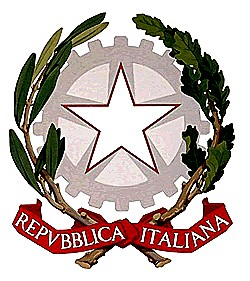 ATTESTATO  di PARTECIPAZIONESi attesta che lo studente…………………………………………………………………………..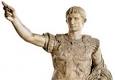 dell’Istituto…………………………………………..Ha partecipato al CERTAMEN di Latino  Minusche si è svolto il 20 Marzo 2014.							per Il Presidente della Commissione						  	      Prof. Fabio Molinari